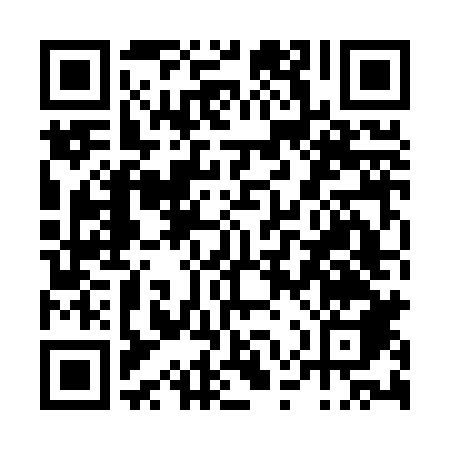 Prayer times for Cova da Muda, PortugalWed 1 May 2024 - Fri 31 May 2024High Latitude Method: Angle Based RulePrayer Calculation Method: Muslim World LeagueAsar Calculation Method: HanafiPrayer times provided by https://www.salahtimes.comDateDayFajrSunriseDhuhrAsrMaghribIsha1Wed4:596:361:296:218:219:532Thu4:576:351:296:218:229:543Fri4:566:341:286:228:239:564Sat4:546:331:286:228:249:575Sun4:536:321:286:238:259:586Mon4:516:311:286:238:269:597Tue4:506:301:286:238:2710:018Wed4:486:291:286:248:2810:029Thu4:476:281:286:248:2810:0310Fri4:466:271:286:258:2910:0411Sat4:446:261:286:258:3010:0612Sun4:436:251:286:268:3110:0713Mon4:426:241:286:268:3210:0814Tue4:406:241:286:278:3310:0915Wed4:396:231:286:278:3410:1116Thu4:386:221:286:288:3410:1217Fri4:376:211:286:288:3510:1318Sat4:366:201:286:298:3610:1419Sun4:356:201:286:298:3710:1520Mon4:336:191:286:298:3810:1721Tue4:326:181:286:308:3810:1822Wed4:316:181:286:308:3910:1923Thu4:306:171:286:318:4010:2024Fri4:296:171:296:318:4110:2125Sat4:286:161:296:328:4210:2226Sun4:276:151:296:328:4210:2327Mon4:276:151:296:338:4310:2428Tue4:266:141:296:338:4410:2529Wed4:256:141:296:338:4410:2630Thu4:246:141:296:348:4510:2731Fri4:246:131:296:348:4610:28